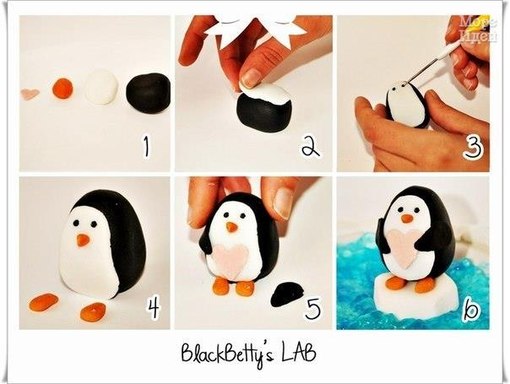 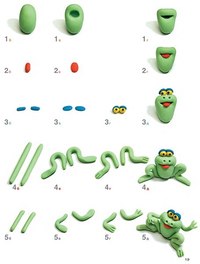 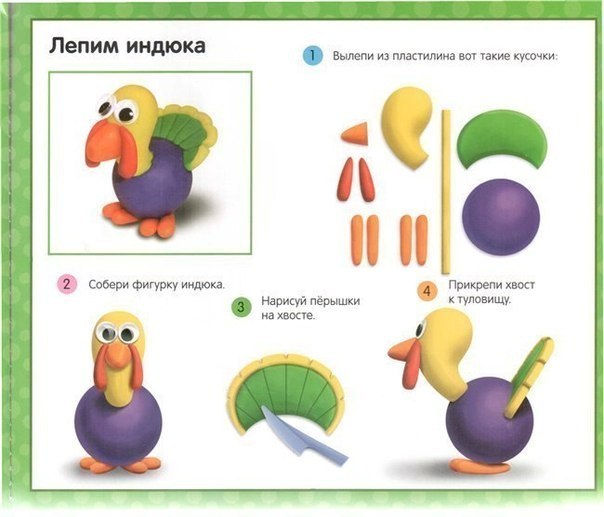 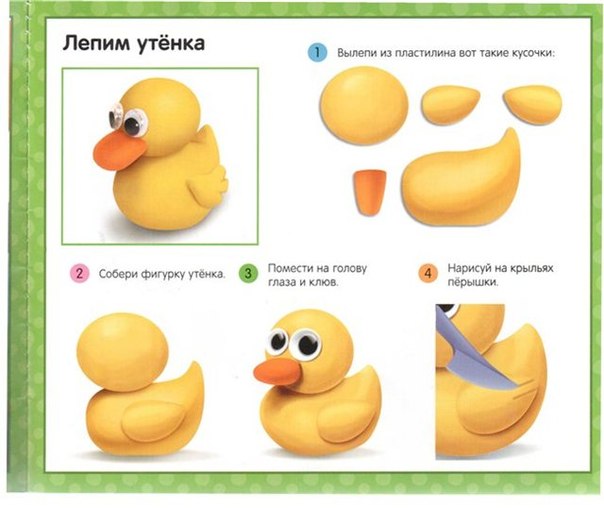 МАДОУ ЦРР детский сад №148 Развитие мелкой моторики детей через занятия лепкой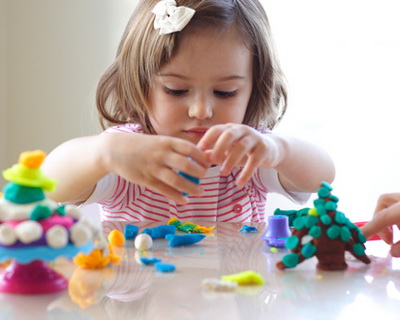 “Рука является вышедшим наружу  головным мозгом”
                                           И. Кантг. Иркутск2015г.Лепка из пластилина для                     детей —                                                  очень полезное занятие для развития мелкой моторики ребёнка, а соответственно и его умственных способностей. Лепка заставляет ребёнка фантазировать и в процессе творчества ребёнок учится раздвигать привычные рамки и предлагать своё видение мира, создавая образы, в которых переплетается реальность и фантазия. Кроме того, лепка воспитывает в ребёнке терпение, усидчивость, аккуратность, прививает любовь к кропотливой работе. 
Предлагаем несколько уроков лепки, которые пошагово показывают как лепить разных животных.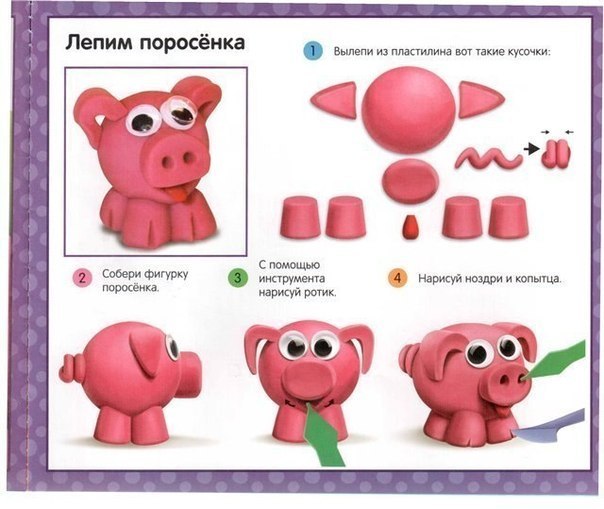 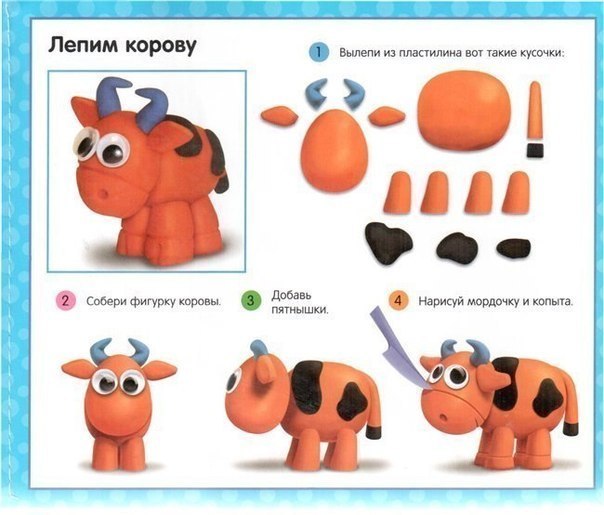 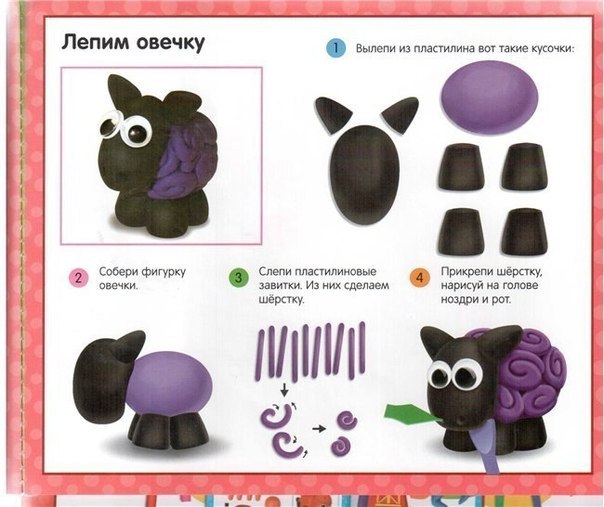 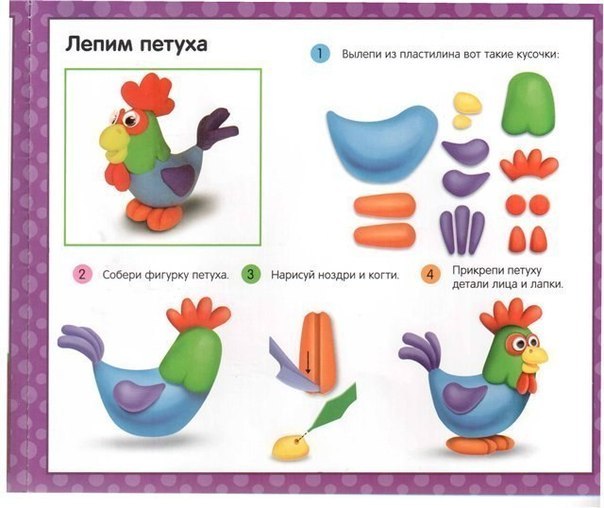 